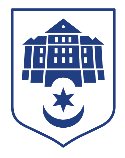 ТЕРНОПІЛЬСЬКА МІСЬКА РАДАУправління соціальної політики
м. Тернопіль, вул. Миколи Лисенка, 8, 46002 тел.: (0352) 23 56 70, e-mail: ternopil@sobes-ter.gov.uaВ управлінні соціальної політики за поточний тиждень проведена наступна робота:виплачено 61 особі допомоги в розмірі 3000 грн. військовослужбовцям, які мають статус особи з інвалідністю I чи II групи внаслідок війни, отриманої під час безпосередньої участі в антитерористичній операції чи військової агресії російської федерації проти України;виплачено 508 особам допомоги  в розмірі 1000 грн. членам сімей загиблих (померлих) та пропалих безвісти Захисників і Захисниць України;надано фінансової підтримки одному громадському об’єднані на суму 10,0 тис. грн.;за рахунок коштів місцевого бюджету направлено на санаторно-курортне лікування 1 особу з інвалідністю внаслідок війни;10 дітей з інвалідністю були направлені до різних установ для надання їм  реабілітаційних послуг;прийнято документи від 66 осіб на забезпечення  засобами реабілітації;за рахунок субвенції з державного бюджету управлінням  призначено грошову компенсацію на придбання житла для 1 особи з інвалідністю внаслідок війни;прийнято рішення щодо призначення грошової компенсації для часткового відшкодування суми початкового внеску в розмірі до 20% по іпотечному кредиту на загальну суму 883 600 тис. грн.;прийнято рішення щодо надання одноразової грошової допомоги на лікування (реабілітацію) 4 військовослужбовцям Тернопільської міської територіальної громади в розмірі 10 000 грн. кожному;прийнято 35 рішень про надання соціальних послуг мешканцям громади комунальними закладами соціальної сфери;прийнято рішення про надання одноразової грошової допомоги  в розмірі 10000 грн. 330 військовослужбовцям на забезпечення спорядженням й технічними засобами;відділом контролю за призначенням соціальних допомог і пенсій проведено 31 обстеження та складено відповідні акти у заявників, які звернулись за призначенням соціальних допомог та інших питань;підготовлено та видано копії документів актів проведення обстеження сім’ї 6 заявникам за їх заявою;опрацьовано 36 справ одержувачів соціальних допомог за інформацією про результати верифікації;юрисконсультом управління прийнято участь в 8-ми судових засіданнях, подано до суду 23 клопотання та відповідей на звернення в цивільних справах, опрацьовано 36 судових документів, підготовлено 22 заяви на видачу судових рішень. Надано юридичну консультацію 18 громадянам та юридичним особам;прийнято 166 заяв на різні види державних соціальних допомог та компенсацій;видано 72 довідки про отримання (неотримання) відповідних допомог;підготовлено 19 відповідей на звернення;подано 7 запитів на особові справи та інформацію щодо отримання/неотриманні відповідної соціальної допомоги.прийнято 565 заяв на продуктові набори;призначено різних видів соціальних допомог 13955 заявникам.Начальник управління				  Віталій ХОРКАВИЙ